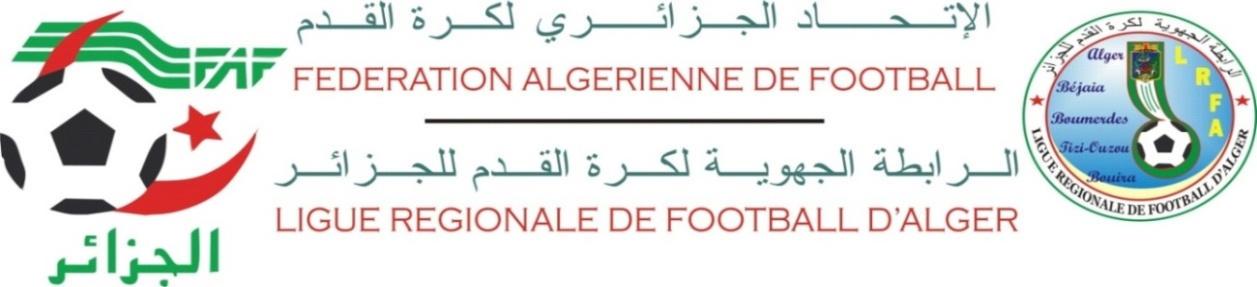 DIRECTION TECHNIQUE REGIONALEFICHE D’INSCRIPTION STAGE DE FORMATIONCAF CNom &prénom :Date et lieu de naissance :N° Identification nationale :N° Passeport :Délivré le :Expiré le :Adresse :N° TEL :                                                        N° Watsapp :Adresse email : Club saison 2021/2022 :Catégorie :                                                            division :Clubs entrainés Taille vestimentaire :SaisonsClubsCatégorieDivisionPalmarès